2018-2019 Youth Team Auditions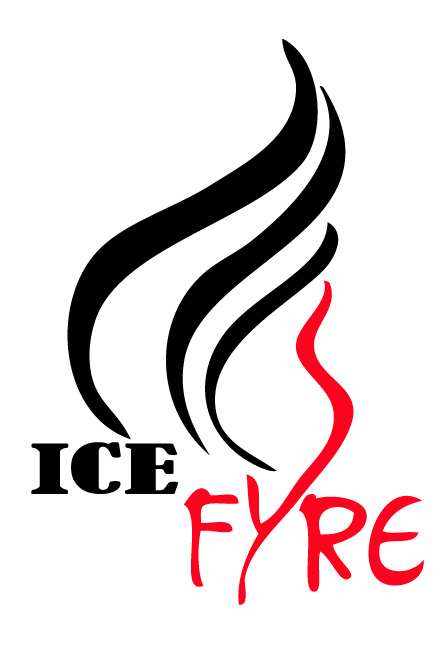 Name: Skate Canada #: Skating Club: Date of Birth: Day/Month/Year:  Address: Email address: Phone # Parent / Guardian Name (if skater is under 18 years) Last Skill Level (Last Passed) - CanSkate 1, CanSkate 2, CanSkate 3, CanSkate 4, CanSkate 5, CanSkate 6, Pre-Preliminary (Star 1), Preliminary (Star 2 & 3), Jr Bronze (Star 4 & Star 5), Sr Bronze, Jr Silver, Sr Silver, GoldIs this your first year for synchronized skating?  YES ___  or NO ___  If NO, please fill in the followingRecent Synchronized Skating ExperienceAudition:  Beginner / Pre-Juvie ($30) _____ Juvie/Pre-Novice ($40) _____ Intermediate ($40) _____WSST Use Only	 (cheques payable to WSST)		Board Member Initial _____Amount Received $______________	Date: ___________________Paid by:  Cash _____	Cheque _____	Skater Account Credit _____Ice FyreWhitby Synchronized Skating TeamsPlacement SessionsAcknowledgementIn consideration of participating in the Ice Fyre Placement Sessions and understanding that there are inherent risks of injury with skating and ice-related activities, the participant, parents or legal guardians agree that Ice Fyre, the Whitby Synchronized Skating Teams, Whitby Figure Skating Club and/or its Executive Committee / Board of Directors will not be held responsible for any loss or accident however caused.The participating skater agrees to release the Whitby Figure Skating Club, Ice Fyre, the Whitby Synchronized Skating Teams, and their Board of Directors / Executive Committee, respectively, from all claims or damages which may arise as a result of or by reasons of such accident or loss.  The participant (and participant’s parents or legal guardians) also agree to abide by the rules and policies of the Whitby Synchronized Skating Teams and Whitby Figure Skating Club.I am of lawful age and legally authorized and competent to sign this release.  I understand and fully agree to the conditions herein provided.Participant’s Name (printed): Parent/Legal Guardian’s Name (printed): Parent / Legal Guardian’s Signature: __________________________________Date: YearClub / Team & Level2017-20182016-2017